CENTRAL SWINDON NORTH PARISH COUNCIL13th May 2022Dear Councillor,		 You are invited to attend a meeting of theCentral Swindon North Environment and Planning CommitteeTo be held on Wednesday 18th May 2022 at 6pmMeeting Location: No.32 The Circle/Zoom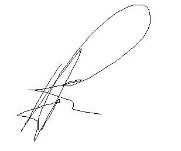 Andy Reeves Parish Clerk AGENDA Public Questions, Comments or Representations (maximum of 10 minutes)  Central Swindon North Parish Council is committed to increasing its accountability to the public and to promoting active citizenship. A maximum of 10 minutes will be allowed at the start of all Council meetings for questions to the Chair from members of the public about the work of the Council (except for confidential matters and specific planning applications). Questions must be relevant, clear and concise. Because of time constraints Public Question Time is not an opportunity to make speeches or statements. Prior notice of a question to the Clerk is desirable - particularly if detailed background information is needed. Apologies
Declarations of InterestTo receive any Declarations of Interest required by the Code of Conduct adopted by the Parish Council in May 2017.Planning Applications to be Examined

3.1	S/ADV/22/0683				Display of 2no. non-illuminated fascia                        	Unit 1 Lynton Road	                                    signs.
	Cheney Manor Industrial Estate				 	Swindon					SN2 2QJ 
3.2	S/TPO/22/0706				 Felling of trees T8 – T70 (Poplars)	        Swindon Academy				 within TPO Woodland BOT TPO (No.1)        Beech Avenue                                               1983.        Pinehurst        Swindon        SN2 2JRApplications Previously ExaminedTo review previously considered applications.Tree PlantingTo receive update on the planting at the MoonrakersTo discuss available funding for tree planting. Street FurnitureNotice BoardsLitter BinsBenchesMembers of Committee Cllr Paul Exell (Chair) Cllr Dave Patey (Vice-Chair) Cllr Paul Baker Cllr Marilyn Beale Cllr Raj Patel Cllr Javes Rodrigues Cllr James Yeowell Members are reminded that the Council has a general duty to consider the following matters in the exercise of any of its functions: Equal Opportunities (age, disability, gender reassignment, pregnancy and maternity, race, religion or belief, sex and sexual orientation), Crime and Disorder, Health & Safety and Human Right